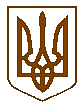 ТЕРИТОРІАЛЬНЕ УПРАВЛІННЯДЕРЖАВНОЇ СУДОВОЇ АДМІНІСТРАЦІЇ УКРАЇНИ В ІВАНО-ФРАНКІВСЬКІЙ ОБЛАСТІН А К А З30 вересня  2020 року 		м. Івано-Франківськ 		            № 03–08/42Про відзначення працівників органів та установ системи правосуддяз нагоди Дня захисника УкраїниЗа сумлінне виконання службових обов’язків, високий професіоналізм, особистий внесок у діяльність та розвиток органів судової влади та з нагоди  Дня захисника УкраїниНАКАЗУЮ:Відзначити Подякою Територіального управління Державної судової адміністрації України в Івано-Франківській області:Абеля Петра Петровича – старшого сержанта Служби судової охорони, контролера І категорії (заступника командира відділення) другого взводу охорони першого підрозділу охорони територіального управління Служби судової охорони у Івано-Франківській області. Колодія Назарія Ігоровича – старшого сержанта Служби судової охорони, контролера І категорії другого взводу охорони першого підрозділу охорони територіального управління Служби судової охорони у Івано-Франківській області. 2. Сектору організаційного забезпечення діяльності судів та судової статистики територіального управління опублікувати цей наказ на веб-сайті ТУ ДСА України в Івано-Франківській області в підрозділі «Нормативно-правова база».Начальник управління                                                                     О.І. РибакПодано :Головний спеціаліст по роботі з персоналом       _________ В.В. Сітко	          «____»____________ 2020 р .Погоджено:Головний спеціаліст із забезпеченнядоговірної та позовної роботи			____________ М.Т.Чернега	«____» __________2020р.